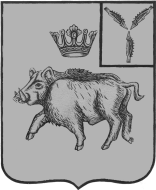 АДМИНИСТРАЦИЯБАРНУКОВСКОГО МУНИЦИПАЛЬНОГО ОБРАЗОВАНИЯБАЛТАЙСКОГО МУНИЦИПАЛЬНОГО РАЙОНАСАРАТОВСКОЙ ОБЛАСТИП О С Т А Н О В Л Е Н И Ес.БарнуковкаО внесении изменений в постановлениеадминистрации Барнуковского муниципальногообразования от 27.02.2018 № 15«Об утверждении Положения о порядке рассмотрения обращений граждан вадминистрации Барнуковскогомуниципального образования»В соответствии с Федеральным законом от 02.05.2006 № 59-ФЗ «О порядке рассмотрения обращений граждан Российской Федерации», Законом Саратовской области от 31.07.2018 №73-ЗСО «О дополнительных гарантиях права граждан на обращение», руководствуясь Уставом Барнуковского муниципального образования,ПОСТАНОВЛЯЮ:1.Внести в постановление администрации Барнуковского муниципального образования от 27.02.2018 № 15 «Об утверждении Положения о порядке рассмотрения обращений граждан в администрации Барнуковского муниципального образования» следующие изменения:1.1. В приложении №1 к постановлению:1) Раздел 2 дополнить пунктом 2.8 следующего содержания:«2.8. Дополнительные гарантии прав граждан на обращение в Саратовской области осуществляются на основании Закона Саратовской области от 31 июля 2018 года №73 «О дополнительных гарантиях права граждан на обращение»».2) Раздел 4 дополнить пунктом 4.5 следующего содержания:«4.5. В случае, если текст письменного обращения не позволяет определить суть предложения, заявления или жалобы, ответ на обращение не дается и оно не подлежит направлению на рассмотрение в государственный орган, орган местного самоуправления или должностному лицу в соответствии с их компетенцией, о чем в течение семи дней со дня регистрации обращения сообщается гражданину, направившему обращение.».3) Раздел 5 дополнить пунктом 5.8 следующего содержания:«5.8. В соответствии с пунктом 3.1 статьи 8 Федерального закона от 02.05.2006 № 59-ФЗ «О порядке рассмотрения обращений граждан Российской Федерации» письменное обращение, содержащее информацию о фактах возможных нарушений законодательства Российской Федерации в сфере миграции, направляется в течение пяти дней со дня регистрации в территориальный орган федерального органа исполнительной власти, осуществляющего правоприменительные функции, функции по контролю, надзору и оказанию государственных услуг в сфере миграции, и высшему должностному лицу субъекта Российской Федерации (руководителю высшего исполнительного органа государственной власти субъекта Российской Федерации) с уведомлением гражданина, направившего обращение, о переадресации его обращения, за исключением случая, указанного в части 4 статьи 11 Федерального закона от 02.05.2006 № 59-ФЗ «О порядке рассмотрения обращений граждан Российской Федерации»».4) Раздел 7 дополнить 7.5. следующего содержания:«7.5. Обращение, поступившее в орган местного самоуправления или должностному лицу в форме электронного документа, подлежит рассмотрению в порядке, установленном Федеральным закономот 02.05.2006 № 59-ФЗ «О порядке рассмотрения обращений граждан Российской Федерации». В обращении гражданин в обязательном порядке указывает свои фамилию, имя, отчество (последнее - при наличии), адрес электронной почты, по которому должны быть направлены ответ, уведомление о переадресации обращения. Гражданин вправе приложить к такому обращению необходимые документы и материалы в электронной форме.».2.Настоящее постановление вступает в силу со дня его обнародования.3. Контроль за исполнением настоящего постановления оставляю за собой.Глава Барнуковскогомуниципального образования					Д.А.Гущин